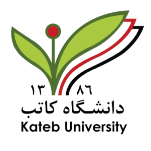 Research Co-Author Application FormPERSONAL INFORMATIONEDUCATIONAL BACKGROUNDPlease copy and paste the table for a complete list of degrees received.Why would you like to co-author a journal with Kateb University?Have you ever co-authored any paper/journal? Provide links if possible.Have you published any paper internationally so far? Provide Links if possible. In which of the following other areas of research would like to contribute?   Statistics  Analysis   Logistical Support   Infrastructure   Find/Secure Grant Money   Result Interpretations  Research Supervision   Data ModelingAlso merge and upload the following documents along the form: CVEducational Documents Awards/AchievementsFull Name:      Title:      Phone:      Country of Residence:      Permanent AddressCity:      Province:      Street No:       House No:      Email Address:     Permanent AddressCity:      Province:      Street No:       House No:      National Identity Card No.:      Passport No.:      Degree: Major/Minor (For Bachelor Degree, if any):Graduated From (College/University Name):Completion Year: 